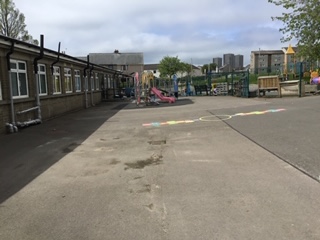 The playground.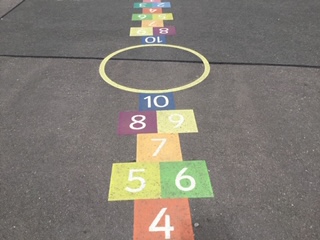 Play number games.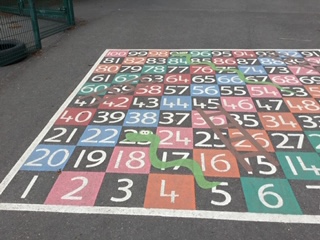 